ΕΛΛΗΝΙΚΗ ΔΗΜΟΚΡΑΤΙΑ                     		Αθήνα, 03 Φεβρουαρίου 2023 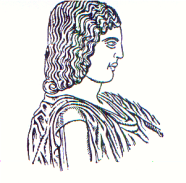 ΓΕΩΠΟΝΙΚΟ ΠΑΝΕΠΙΣΤΗΜΙΟ ΑΘΗΝΩΝ	ΓΕΝΙΚΗ Δ/ΝΣΗ ΔΙΟΙΚΗΤΙΚΩΝ ΥΠΗΡΕΣΙΩΝΔΙΕΥΘΥΝΣΗ ΔΙΟΙΚΗΤΙΚΟΥΤΜΗΜΑ Γ΄ ΠΑΝΕΠΙΣΤΗΜΙΑΚΩΝ ΑΡΧΩΝ & ΟΡΓΑΝΩΝ          Α Ν Α Κ Ο Ι Ν Ω Σ ΗΣας ενημερώνουμε ότι την Δευτέρα 06/02/2023, για την ασφάλεια των φοιτητών όλων των Τμημάτων του Πανεπιστημίου (Αθήνα – Άμφισσα – Θήβα – Καρπενήσι), δεν θα πραγματοποιηθούν οι προγραμματισμένες εξετάσεις, λόγω του Έκτακτου Δελτίου Επικίνδυνων Καιρικών Φαινομένων που εκδόθηκε σήμερα Παρασκευή 03 Φεβρουαρίου 2023 από την Εθνική Μετεωρολογική Υπηρεσία (ΕΜΥ).Για την αναπλήρωση των εξετάσεων θα ακολουθήσει νέα ανακοίνωση.Εκ της Πρυτανείας Πληροφορίες:  Σοφία ΝικολάουΤαχ. Δ/νση:  Ιερά Οδός 75, 118 55 ΑθήναΤηλ.: 210-529 4905, 210-529 4837Φαξ :  210-529 4846E.-mail: vr3@aua.grΠρος    ΤΑ ΜΕΛΗ ΤΗΣ ΑΚΑΔΗΜΑΪΚΗΣ ΚΟΙΝΟΤΗΤΑΣ